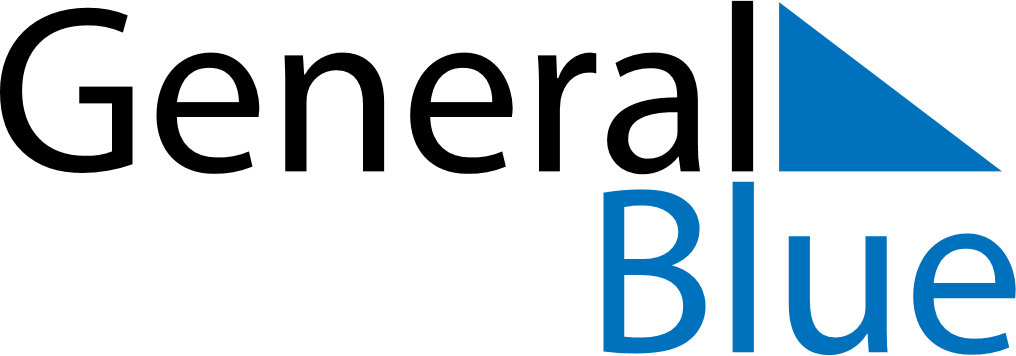 Zambia 2020 HolidaysZambia 2020 HolidaysDATENAME OF HOLIDAYJanuary 1, 2020WednesdayNew Year’s DayMarch 9, 2020MondayWomen’s DayMarch 12, 2020ThursdayYouth DayApril 10, 2020FridayGood FridayApril 13, 2020MondayEaster MondayMay 1, 2020FridayLabour DayMay 25, 2020MondayAfrican Freedom DayJuly 6, 2020MondayHeroes’ DayJuly 7, 2020TuesdayUnity DayAugust 3, 2020MondayFarmers’ DayOctober 24, 2020SaturdayIndependence DayDecember 25, 2020FridayChristmas Day